Republic of the Philippines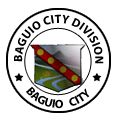 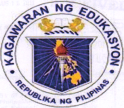 DEPARTMENT OF EDUCATIONCordillera Administrative RegionDIVISION OF BAGUIO CITYCARAA 2013APAYAO – Feb. 27-March 3, 2013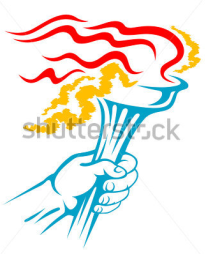 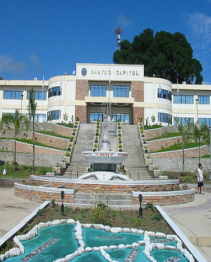 _____________________________________ATHLETEFERNANDO B. ELEPONGA, Ed. D.EPS-I – MSEP/MAPEHESTELA LEON-CARIÑOSchools Division SuperintendentRepublic of the PhilippinesDEPARTMENT OF EDUCATIONCordillera Administrative RegionDIVISION OF BAGUIO CITYCARAA 2013APAYAO – Feb. 27-March 3, 2013_____________________________________TRAINER / ATHLETIC MANAGERFERNANDO B. ELEPONGA, Ed. D.EPS-I – MSEP/MAPEHESTELA LEON-CARIÑOSchools Division SuperintendentRepublic of the PhilippinesDEPARTMENT OF EDUCATIONCordillera Administrative RegionDIVISION OF BAGUIO CITYCARAA 2013APAYAO – Feb. 27-March 3, 2013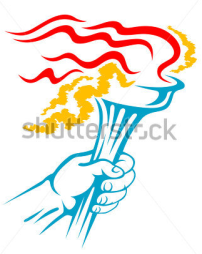 _____________________________________COACH/CO-COACHFERNANDO B. ELEPONGA, Ed. D.EPS-I – MSEP/MAPEHESTELA LEON-CARIÑOSchools Division SuperintendentRepublic of the PhilippinesDEPARTMENT OF EDUCATIONCordillera Administrative RegionDIVISION OF BAGUIO CITYCARAA 2013APAYAO – Feb. 27-March 3, 2013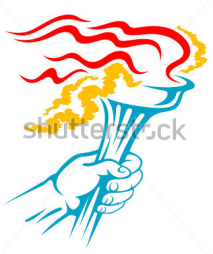 _____________________________________DEPED / LGU OFFICIALFERNANDO B. ELEPONGA, Ed. D.EPS-I – MSEP/MAPEHESTELA LEON-CARIÑOSchools Division Superintendent